様式第１号（第７条関係）熊本市養育費に関する公正証書作成等支援事業補助金交付申込書兼実績報告書年　　　月　　 日熊本市長（宛）（申込者）標題の補助金について交付を受けたいので、熊本市養育費に関する公正証書作成等支援事業補助金交付要綱第７条の規定により、次のとおり関係書類を添えて申請します。　　なお、補助金の交付にあたり交付要綱に記載の交付条件等に全て同意します。また、必要な事項の確認のための公簿等の閲覧、領収書及び養育費の取り決めをした文書等の写しを取ることに同意します。（添付資料）□児童扶養手当証書の写し（児童扶養手当受給者の場合）　未受給者の場合、ひとり親家庭の証明として、下記の書類を添付してください。　※原則、交付から３か月以内のものに限ります。　□本人及び対象児童の戸籍謄本（または抄本）　□世帯全員の住民票□補助対象となる経費の領収書等の写し（本人が負担したものに限る。）□養育費に係る債務名義の正本又は謄本の写し□その他、市長が必要と認めるもの※市記載欄（申込者記載不要）※市記載欄（申込者記載不要）※市記載欄（申込者記載不要）※市記載欄（申込者記載不要）受付日受付番号氏名フリガナ氏名住所（〒　　　　　　－　　　　　　　）熊本市電話番号（　　　）　　　－　　　　　　　　　　※日中連絡のできる電話番号を記入１　補助金交付申込額　　（上限５万円）　　　　　　　　　　　　　　　　　　　　　　　　円２　補助事業の執行に関する収支計画及び事業計画（費用の明細）・公証人手数料　　　　　　　　　　　　　　　　　　　　　　　　　　円２　補助事業の執行に関する収支計画及び事業計画（費用の明細）・調定申立て又は裁判に要する収入印紙代　　　　　　　　　　　　　　円２　補助事業の執行に関する収支計画及び事業計画（費用の明細）・戸籍謄本等添付書類取得費用　　　　　　　　　　　　　　　　　　　円２　補助事業の執行に関する収支計画及び事業計画（費用の明細）・連絡用郵便切手代　　　　　　　　　　　　　　　　　　　　　　　　円３　誓約事項私は、熊本市暴力団排除条例（平成２３年条例第９４号）第２条第２号に規定する暴力団員又は同条第３号に規定する暴力団密接関係者に該当しないことを誓約します。申込者氏名（自署）　　　　　　　　　　　　　　　　　　　　　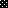 